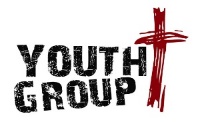 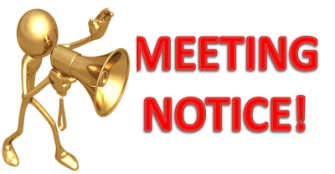 We are announcing a special Council Meeting at 7:00pm January 5th, 2021 to present the information to update our sound system and be able to video stream our services. If council approves this plan, we will present a special Voters Meeting on Sunday, January 10th, 2021 between services. We are planning on using online ZOOM and/or cell phone facetime services for those that cannot be here in person. ~Thank you, Mike - Audio Visual Committee 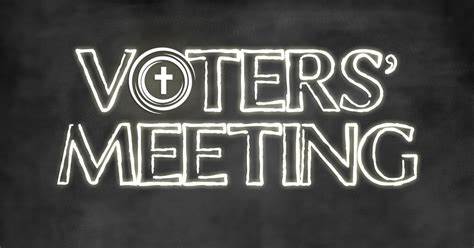 Our regular January Church Council meeting will be held on the 19th, of January 2021 and the Voters meeting will be held between services on January 24th, 2021. In this meeting we will be voting on the budget for 2021. Stewardship Chat: “For it is in giving that we receive” ~St. Francis of AssisiJanuary Youth Group Activities:Youth Group activities will be updates in our Parish News until further notice. Youth Group would like addresses of our college students. We will be starting a letter writing campaign. If your child(ren) is in college, please leave their name and address in the youth group mailbox between the office doors. Thank you!Dear Brothers and Sisters in Christ,Our Synodical President, the Rev. Dr. Matthew Harrison needs our input along with the input of our sister congregations in the Lutheran Church Missouri Synod. Please read the letter he sent. It is in this newsletter for your easy access. After you read it feel free to discuss it, pray about it and decide yes or no. Hopefully, you will be able to vote yes or no soon. Happy New Year,Pastor Teasdale                               Letter on addition PDF fileCentral Lutheran School and Preschool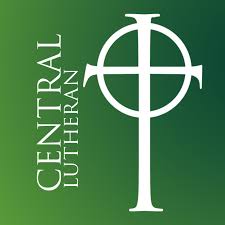 Blessings to AllFrom the CLS Building Campaign Committee:
The Christmas Season here and the end of the year is near, and we wanted to send a sincere thank you for your continued prayerful support of Central Lutheran School and her mission this year.
Even with the challenges we have faced, we've reached hundreds of children and their families through the blessing of Central Lutheran School. The good news of our Savior has been proclaimed daily in our classrooms by our staff and volunteers.  We ask for your continued prayers for the health and well being of the school, faculty, staff, and students at Central Lutheran. Many of you have been faithful in fulfilling and going beyond your initial commitments to the building program. Thank you!!
Here is the most current update on the progress of the campaign. As of the end of November, the loan balance is $1,649,947.97 which comes due in September 2021. Contributions to the campaign can be dropped off at the school or mailed to the school with building campaign written on the memo line (900 Green Street, New Haven IN 46774).
Thank you and may the love of Christ our Risen Lord and Savior Bless each of you this Advent Season.Admissions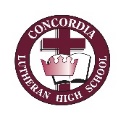 We are excited to welcome you into the Concordia family! Whether you are just checking us out or are ready to apply, we would love to talk to you! Admissions: Dawn Schuller at (260) 483-1102, ext. 298 or dschuller@clhscadets.comFinancial Aid: Debbie Schumm at (260) 483-1102, ext. 219 or dschumm@clhscadets.com Steps for EnrollmentComplete the Application for Admission Submit the $35 Application Fee (use the code "cadets" to waive the application fee - place in the For Office Use field)Submit a copy of the student’s birth certificateSubmit a copy of the student’s most recent standardized test scores (usually ILEARN scores or End of Course Assessments)Submit a copy of the student’s most recent report cardNotification of status by Admissions OfficeApply for scholarships and financial assistanceCome to Freshmen Scheduling Night and meet with an academic advisor and register for classesFamilies are notified as to their status regarding scholarships and financialClick the "Accept" button on your admissions notification letter to confirm your decisionFinal Registration in July/August. (Obtain class schedule and locker number, tuition payment plan, ID badge, parking pass, athletic pass, pick up class books, turn in required forms, etc.)AND NOW YOU'RE A OFFICIALLY A CADET! (Want a mentor to help navigate the first weeks of school? Ask about our EPIC program!)